GREENDALE MB CHURCH / CHILDREN’S MINISTRIES / CROSSWALK / YOUTHBe a volunteer in Children’s MinistriesDear Adult Applicant…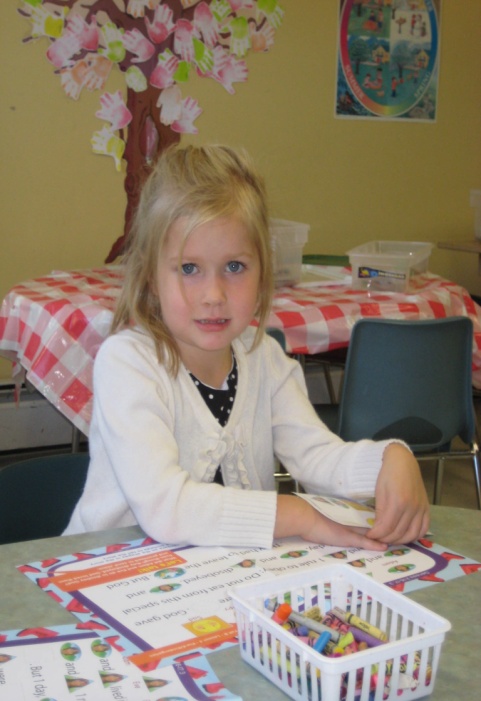 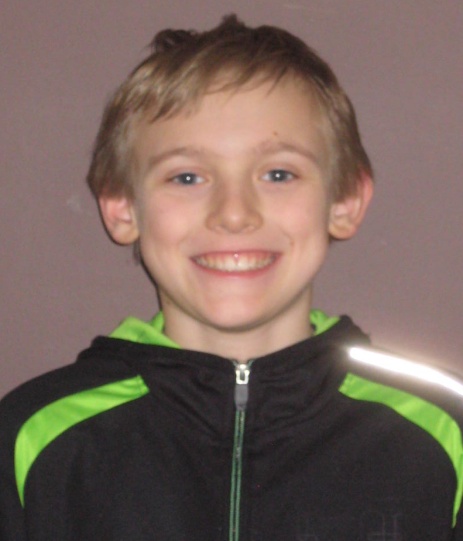 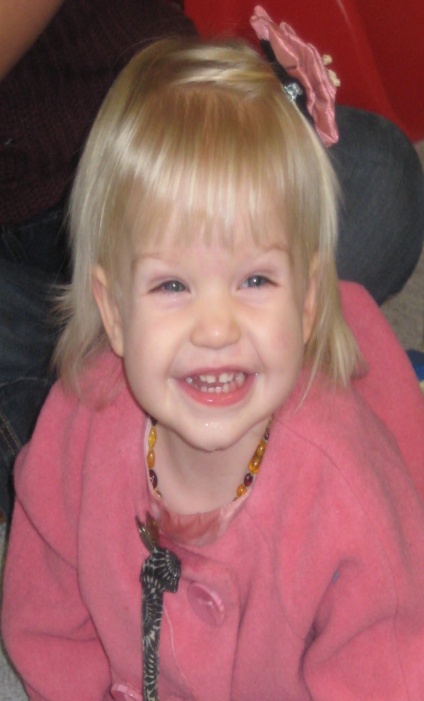 Let me begin by thanking you for your desire to join the Children’s Ministry team here at Greendale MB Church….We are so excited about what God is doing and the privilege we have of joining Him in His work.  Please fill out the enclosed forms and return them to the Children’s Ministry Office.  You will receive a call for an interview.Please find enclosed:Application form:  Complete and return this formMB Confession of Faith: Read and initial beside #10 on the Covenant form.Covenant form:  Please read, sign and return the covenant form.Police record check:  An invitation via email will be sent to you.  Please answer the questions and respond in a timely manner OR, you may pick-up forms from the Ministry Lead and take them to your local Police Department.God Bless you!The Children’s Ministry TeamGREENDALE MB CHURCH / CHILDREN’S MINISTRIES / CROSSWALK / YOUTHMINISTRY LEADERSHIP VOLUNTEER / APPLICATION FORM{INFORMATION RECEIVED IS STRICTLY CONFIDENTIAL}Children’s Ministries6550 Sumas Prairie Road, Chilliwack, B.C. V2R 4K1Phone (604) 823-6364 / Fax 604 823-4855 / email gmbkids@shaw.caIn our desire to reduce the risk of abuse within our church ministries, we believe this information is necessary to protect our children and to protect our volunteers.  Thank you in advance for your understanding. PERSONAL INFORMATIONFull Name:  __________________________________________________________________Male               FemalePhone:  (Home)  _________________________    (Work)  _____________________________(Cell)  ________________________Address:  __________________________________________________________________________Email Address:  _________________________________________________________________Date of Birth:  __________________________________________________________________Occupation and/or Employer:  _____________________________________________________Hobbies, Interests or Skills:  _______________________________________________________Single     Married     Engaged     Separated     Divorced     Remarried   Widow/widowerSPIRITUAL HISTORYHow long have you attended Greendale MB Church?  _________________________________Are you a member?  ____________________________________________________________When did you accept Christ as your Savior?  _________________________________________Have you been baptized?  ________________________________________________________GREENDALE MB CHURCH / CHILDREN’S MINISTRIES / CROSSWALK / YOUTHCHRISTIAN EDUCATION HISTORYHave you completed any Christian Education courses?  ________________________________If yes, give details _______________________________________________________________Please list any courses or any training you may have taken that would particularly equip you for Christian ministry.  ____________________________________________________________________________________________________________________________________________CHURCH ATTENDANCE BACKGROUNDChurches I have attended in the last five years are as follows:Name of Church  __________________________________________________________Phone number _______________________  Dates attended_______________________Member	AdherentName of Church  __________________________________________________________Phone number _______________________  Dates attended  ______________________Member        AdherentPRESENT AND PREVIOUS MINISTRY EXPERIENCEName of Church  __________________________________________________________Dates and description of Ministry_____________________________________________Pastor or Ministry Supervisor ________________________________________________Phone number ___________________________________________________________Name of Church __________________________________________________________Dates and description of Ministry_____________________________________________Pastor or Ministry Supervisor________________________________________________Phone number____________________________________________________________GREENDALE MB CHURCH / CHILDREN’S MINISTRIES / CROSSWALK / YOUTHLIFESTYLEIn order to provide a safe and secure environment for our children, we believe it is necessary to include the following questions as part of our application process.  All information will be kept strictly confidential.  Answering “yes” to any of the questions may not necessarily preclude your involvement in ministry.  A meeting will be arranged with a Pastor so that you may discuss the circumstances.  Thank you in advance for your understanding.PLEASE ANSWER THE FOLLOWING QUESTIONSHave you been convicted of a criminal offense involving children?         	Yes          	NoHave you been convicted of a sexually related crime?		        	Yes          	NoHave you been convicted of an abuse related crime? 		        	Yes          	NoHave you been hospitalized or treated for alcohol or substance abuse?  	Yes          	NoDo you have any communicable diseases?					Yes		NoAre you in treatment for any form of mental illness?			Yes 		NoDo you have any physical conditions that would prevent you from performing certain types of activities (lifting children, playing sports)? _________________________________________If so, please explain. _______________________________________________________________________________________________________________________________________MINISTRY PROFILEIn answering the following, please don’t be too humble as the purpose of this section is for you to declare your strengths so that your gifts will be put to the best use possible.  Do not hesitate to mark more than one area below, in which you desire to serve. Little Lambs Nursery Caregiver	 Worship Team: singers ___  musicians ____          Nursery Co-Ordinator			 One on One with additional needs children The Wild Kingdom Teacher		 Registration	 Small Wonders Teacher		 Greeters/Hosts Sprouts Teacher			 Social or Special Event Planning Grade 2-4 Teacher			 Crafts Preparation Preteen Teacher			 VBS Team Coach				 Sound Drama/Puppet Ministry		 Other ________________________________ Media: Photography & Videography _____  Powerpoint _______Please check off preference of ages to work with:Infants     Toddlers     Preschool     Kindergarten     Gr. 1     Gr. 2         Gr. 3            Gr. 4	      Preteens (Gr. 5 & 6)	YouthGREENDALE MB CHURCH / CHILDREN’S MINISTRIES / CROSSWALK / YOUTHREFERENCESPlease provide the names of three individuals, excluding relatives, who could provide a reference for you.    Name of Reference ________________________________________________________Address _____________________________________     Phone ____________________Name of Reference ________________________________________________________Address _____________________________________     Phone ____________________Name of Reference ________________________________________________________Address _____________________________________      Phone ___________________APPLICANT’S STATEMENTI hereby acknowledge that the information contained in this application for ministry is correct to the best of my knowledge.  I authorize any references or churches listed in this application to give you any information they may have regarding my character and fitness for children’s ministry.  I release all such references from liability for any damage that may result from furnishing such evaluation to you.  I also grant my permission for Greendale MB Church to perform a personal Criminal Record Check for the purpose of my protection against any false allegations and for the protection of those I serve.  I consent to such an investigation with the understanding that the results will be kept in extreme confidentiality.  I further agree to adhere to the Plan to Protect Policy as adopted by Greendale MB Church.____________________________________________           _____________________________      APPLICANT’S NAME – PLEASE PRINT						DATE____________________________________________         APPLICANT’S SIGNATURE   GREENDALE MB CHURCH / CHILDREN’S MINISTRIES / CROSSWALK / YOUTHVOLUNTEER COVENANTA COVENANT FOR CHILDREN AND YOUTH MINISTRY VOLUNTEERSMaintaining a Christian testimony is essential for Christian leaders.  The following is meant to clarify the position of Greendale MB Church in regards to this important matter as it relates to those involved in any area of Children’s Ministry.I understand that ministry is a privilege, not a right, and that my desire to serve must, at all times, be affirmed by the church through its screening process.I understand that an appointment to a high-risk ministry position requires that I provide a Criminal Records Check as part of the screening process.I have confessed Jesus Christ as personal Savior and am now living in fellowship in Him.  This includes setting aside time for personal prayer, praise and worship and Bible study.I faithfully attend church services.I acknowledge that ministering Christ and His Word to children is a high calling.  Because of this, I determine to live a biblically exclusive lifestyle that is above reproach in all the areas of my life, both publicly and privately and make myself accountable to godly leadership to this high standard.  I choose to be an example to the children and parents of GMB Church and ultimately honoring to God.I acknowledge that I am part of a team and as such may be asked to attend meetings and/or conferences that would help me to develop professionally in this ministry.I acknowledge that being part of a team means that my faithful attendance and being on time is important to everyone, therefore, I will adhere to the policies and procedures regarding absenteeism and tardiness.I acknowledge that from time to time I may be privy to personal family affairs and I accept that I am not to disclose any private information to anyone other than to fellow workers to whom such disclosure would be important for the health and safety to the child(ren) involved.I acknowledge that I have read and understand the procedures on Child Abuse and will adhere to the guidelines as outlined for disclosure, in the ‘Plan to Protect’ manual. I have read and am in agreement with the MB Confession of Faith. _____ (please initial)I have read this page and will abide by the leadership standards stated.________________________________________          _________________________________          APPLICANT’S NAME – PLEASE PRINT						DATE________________________________________         APPLICANT’S SIGNATURE